HEP 3x3 turnir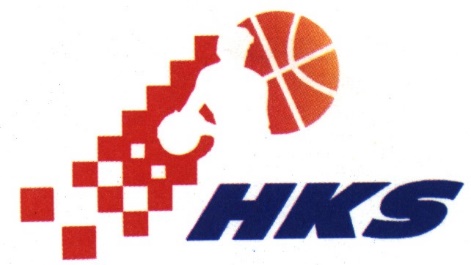 MakarskaKačićev Trg23.8. 2016.OBRAZAC ZA PRIJAVU EKIPEIZJAVA: Slanjem ovog obrasca prihvaćamo sva pravila i uvjete turnira koje je postavio organizator. Obvezujemo se na fair play i sportsko ponašanje na terenu i pored njega za vrijeme trajanja turnira. Potvrđujemo da su svi igrači u sastavu ekipe zdravstveno sposobni i imaju primjereno osiguranje. U protivnom suglasni smo da nastupamo na vlastitu odgovornost a vjerodostojnost potvrđujemo slanjem ove prijave.NAZIV EKIPE (mjesto)NAZIV EKIPE (mjesto)PRIJAVLJENI IGRAČIPRIJAVLJENI IGRAČIPRIJAVLJENI IGRAČIDATUM ROĐENJAVISINA/TEŽINAKOŠARKAŠKO ISKUSTVORednibrojIme i prezime igračaNAZNAČITI KAPETANA (C) Ime i prezime igračaNAZNAČITI KAPETANA (C) 1234KONTAKT OSOBAKONTAKT OSOBAKONTAKT OSOBAIME I PREZIMEBROJ TELEFONAE-MAIL ADRESA